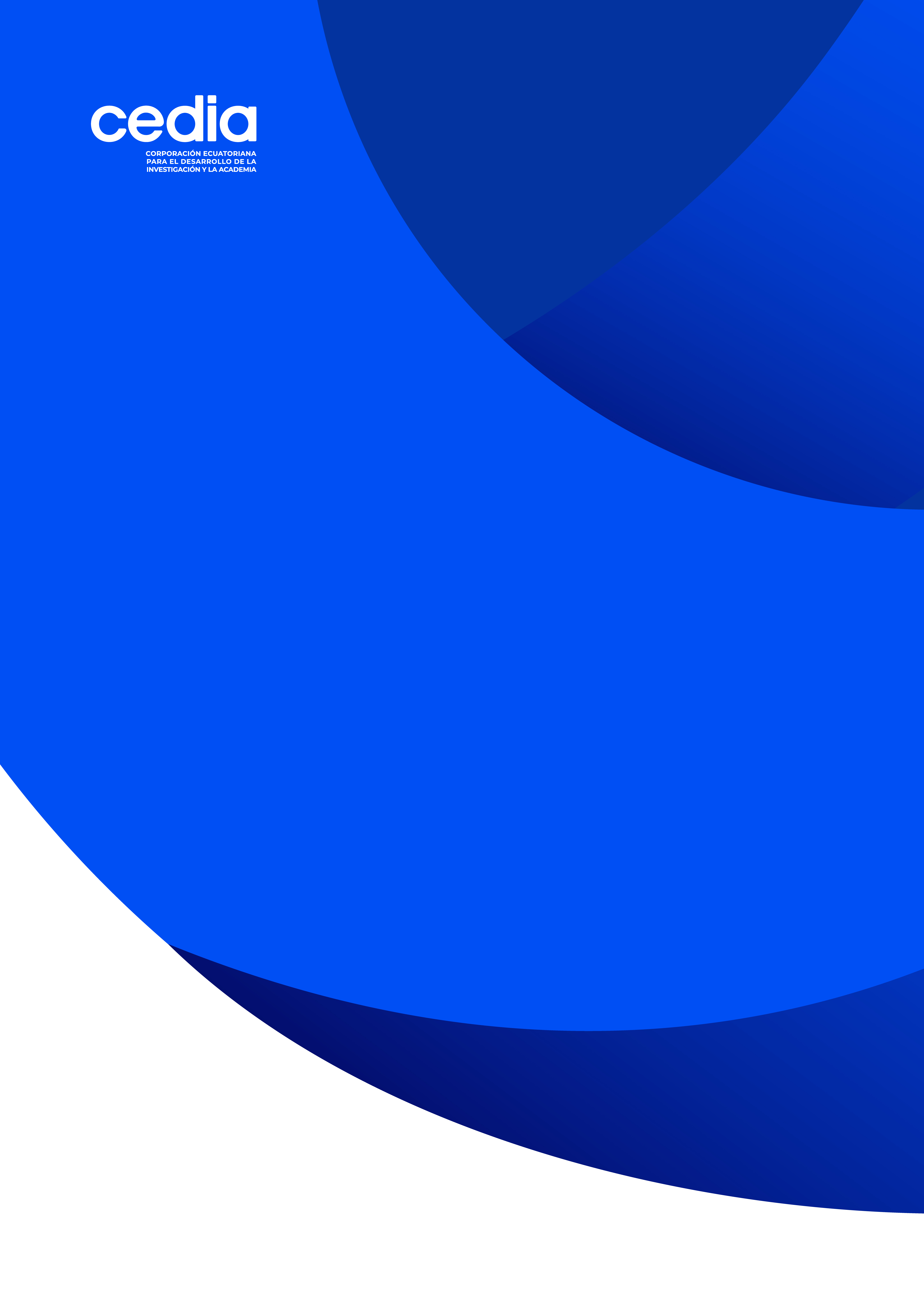 FORMULARIO DE APLICACIÓN “AVANTE”OBJETIVO.Recolectar la información necesaria de los postulantes del programa AVANTE.© Este contenido se encuentra protegido por Derechos de Autor, y es de titularidad exclusiva de CEDIA. Se autoriza su uso a los miembros de CEDIA, incluido su personal y sus estudiantes, únicamente para el proceso de postulación en la respectiva convocatoria. Queda totalmente prohibida la reproducción o distribución total o parcial no autorizada y su uso para fines ajenos al previsto. Cualquier duda de aplicación o interpretación puede ser comunicada al correo: avante@cedia.org.ecPortada Título de la Capacitación: [Nombre del Programa de Capacitación]   [Si existe un mayor número de investigadores y/o instituciones participantes simplemente copie esta tabla tantas veces sea necesaria]Resumen Ejecutivo Nombre del programa de capacitación:  ______________________________________________________Áreas de investigación/desarrollo/innovación: (Especificar las áreas a las que se dirige el programa).______________________________________________________ Fecha de ejecución del programa de capacitación:Duración: (Mínimo 40 horas máximo 30 días calendario)Modalidad del programa de capacitación:  Virtual   Híbrida  Presencial Si es híbrida o presencial, especifique el lugar en donde se realizará la capacitación (Ciudad y especificar lugar de referencia: universidad, auditorio, laboratorio, institución pública, etc.): ___________________________________Presupuesto solicitado a CEDIA (hasta USD 10.000,00): ___________________Presupuesto por parte de la Universidad (Opcional):  _____________________ Presupuesto por parte de la institución externa (cuando aplique): _____________Presupuesto Total (CEDIA + Contraparte IES): ___________________________ Número de horas programadas: ____________(Mínimo 40 horas).Horas teóricas: ______________ Horas prácticas: _____________Beneficiarios directos (Describir claramente quienes serán los beneficiarios directos del programa de capacitación: investigadores en, docentes de la facultad o carrera de, etc.): Número de participantes esperados: ________________________________Resumen: [Proporcionar un resumen de hasta 500, que incluya una síntesis de los aspectos más relevantes del mismo en forma clara y concisa].  [La información provista en este resumen es la que CEDIA utilizará para la difusión del programa de capacitación.]Objetivo General del Programa de Capacitación[Debe ser alcanzado durante el desarrollo del programa de la capacitación. Identificar la finalidad hacia la cual deben dirigirse los recursos y esfuerzos, máximo 200 palabras].Programa de CapacitaciónDescripción de la propuesta [La información no debe sobrepasar las 2000 palabras en total, la descripción debe ser concisa, formular/definir de manera concreta el problema o necesidad que se intentará resolver, la importancia de la capacitación sobre el tema].Silabo del Programa de CapacitaciónInformación General Logros de aprendizaje del programa de la capacitación:CONTENIDOS, SESIONES Y ACTIVIDADES DE APRENDIZAJERecursos o Medios para el Aprendizaje[Aula, Laboratorio de cómputo, proyector digital, papelógrafo, post-it, marcadores, software Visio o día]Criterios de Evaluación[Colocar los criterios que serán evaluados para aprobar la capacitación recibida por el participante]Bibliografía BásicaImpacto del Programa de Capacitación[Declarar de forma concreta el impacto esperado de la propuesta, detallar, de ser el caso, si la capacitación dará origen a nuevas actividades en conjunto con las instituciones proponentes o si se impulsarán proyectos futuros, máximo 500 palabras].Presupuesto y FinanciamientoEl presupuesto debe incluir IVA, impuestos, comisiones bancarias y otras tasas. Referirse al apartado de Presupuesto y Restricciones de Financiamiento establecido en las bases del Fondo Avante.Tabla 1: Presupuesto requeridoTabla 2: Detalle de adquisiciones(El presupuesto detallado en las adquisiciones debe coincidir con la tabla de presupuesto y con la sumatoria de los rubros allí expresados).Cronograma de Actividades(Detallar las actividades relacionadas al proceso de ejecución del programa tomando como línea base desde la suscripción del convenio, que incluye actividades de planificación, coordinación, adquisiciones, logística, entrega de informes, seguimiento, entre otros).EntregablesInstructores Curriculum Vitae del (los) Instructor (es) del Programa de Capacitación[Nombre y Título del Instructor] Apellidos:  ________________ Nombres: ________________________ Fecha de Nacimiento: _______________    Nacionalidad: ______________Residencia: __________________   Teléfono: ________________ORCID:__________________     Correo electrónico: ______________Linkedin:________________________________  REDI: _______________Añadir información, como máximo hasta completar 2 páginas de hoja de vida. Debe especificarse la información que se detalla a continuación: Experiencia académica e investigativaProducción científica Proyectos de investigación finalizados (título del proyecto y cargo)Otras experiencias (relativa a la propuesta)Indicar experiencia sobre el curso que va a dictar.Organizadores[En esta sección debe constar el número de investigadores organizadores (todas las personas que se coloca en la sección 1. Portada) de cada institución y su hoja de vida como se describe a continuación por institución]3.1. Curriculum Vitae del (los) Organizador (es) del Programa de Capacitación[Nombre y Título del Organizador] Apellidos:  ________________ Nombres: ________________ Fecha de Nacimiento: _______________    Nacionalidad: ______________Residencia: ___________________     Correo electrónico: _________________________________________Teléfono: ________________ ORCID: ______________REDI: ______________________Añadir información, como máximo hasta completar 2 páginas de hoja de vida. Debe especificarse la información que se detalla a continuación: Experiencia académica e investigativaProducción científica Proyectos de investigación finalizados (título del proyecto y cargo)Otras experiencias (relativa a la propuesta)
 ___________________Firma del OrganizadorCertificados de la capacitación [Incluir certificados de aprobación y/o asistencia a los investigadores de las instituciones miembros de CEDIA a las capacitaciones y ser avalados por las instituciones participantes y CEDIA. (Se podrá entregar certificados en formato digital que puedan luego ser impresas)].Detalle de Anexos Anexo de Postulación Cartas de Responsabilidad de todas las IES y organismos externos participantes suscritas por las máximas autoridades o su delegado Documento de encargo o acción de personal del delegado de la máxima autoridad en caso de suscribir documentos para la postulación. Carta compromiso de no desvinculación al líder del proyecto de capacitación en caso de no ser docente titular.Declaración de Responsabilidad y Consentimiento Yo  Declaro que cuento con la autorización de terceros involucrados para realizar esta postulación. Declaro que la Institución a la que represento, en la persona de su máxima autoridad y área correspondiente, conocen de esta postulación, me han autorizado a hacerla y cuento con su apoyo para este proceso; Declaro que mediante esta postulación no se están infringiendo derechos de terceros de ningún tipo, especialmente los relacionados a propiedad intelectual; Declaro que mediante esta postulación no se están infringiendo normas ecuatorianas vigentes, ni se atenta a la ética, la moral o las buenas costumbres o principios éticos y bioéticos de la investigación; Declaro que los datos que serán ingresados en el presente formulario son ciertos y me responsabilizo por ellos; Declaro haber leído y acepto las bases de la convocatoria.  Declaro que los datos personales se tratan de acuerdo a una base legal adecuada y en virtud de ella se los comparten con CEDIA sin incumplir la normativa vigente. Otorgo mi consentimiento expreso, libre e informado para que CEDIA trate mis datos personales para la finalidad de gestionar esta postulación de acuerdo a los términos contenidos en las bases de la convocatoria y este documento, es posible que CEDIA conserve los datos o una parte de los mismos a efectos de la atención de posibles responsabilidades que pudiesen derivarse de este proceso, en ese caso, los datos permanecerán bajo medidas adecuadas de seguridad. Declaro haber leído, entendido y acepto la política de privacidad de CEDIA que se encuentran en https://cedia.edu.ec/politica-de-privacidad/ ​ Entiendo que cualquier vulneración de derechos, así como la falsedad en la información enviada o declaración aquí realizadas serán notificadas a la máxima autoridad de la institución a la que represento y de ser necesario a la autoridad administrativa o judicial pertinente.**La base jurídica de este tratamiento es su consentimiento, usted podrá ejercitar todos los derechos previstos en la norma, así como retirar este consentimiento en cualquier momento sin que ello afecte al legítimo tratamiento realizado hasta la fecha. Nombre Institución Miembro 1 (Organizador Principal)Nombre Institución Miembro 1 (Organizador Principal)Nombre del Líder de la propuesta:Código ORCIDREDI:Institución:Departamento/Unidad:Cargo:Dirección institucional:Teléfono móvil:Correo Electrónico institucional:Nombre Institución Miembro 2 (Coorganizador)Nombre Institución Miembro 2 (Coorganizador)Nombre del Coorganizador:Código ORCIDREDI:Institución:Departamento/Unidad:Cargo:Dirección institucional:Teléfono móvil:Correo Electrónico institucional:Título:Período de la capacitación:Modalidad:Número de horas teóricos:Número de horas prácticas:Instructor responsable:Logros de aprendizajeAl término de la capacitación, el estudiante:IndicadoresRasgos visibles y medibles que evidencien la presencia o alcance de los resultados del aprendizajeEstrategias de Evaluación (Evidencias)Situaciones, actividades o tareas y el tipo de instrumentos que se va a utilizar para evaluar los resultados de aprendizajeCONTENIDOSESIÓNACTIVIDADES DE APRENDIZAJEHORASMódulo y contenidos 1Exposición del profesorActividad%Tareas fuera de claseTalleres o ejerciciosExposicionesPruebasExámenesTotal100%ReferenciaRubroCEDIAOtros IES MIEMBROS DE CEDIAOtrosIES NO MIEMBROSMONTO Total% Presupuesto TotalHonorario de el o los InstructoresPasajes y subsistencias (movilización, hospedaje, alimentación)Materiales, Suministros y PartesGrabación y Edición de Material AudiovisualAccesos a fuentes de información especializadasServicios de AudioServicio de TransmisiónServicio de TraducciónSouvenirsPlan de Gestión del Conocimiento (Valor fijo)400,00Total  PorcentajeRubro(De acuerdo a la clasificación de la tabla anterior)Ítem(producto/ servicio a adquirir)CantidadValor Unitario (estimado)TotalTOTALTOTALTOTALTOTALUSDNo.ActividadResponsable(s)ENTREGABLE Fecha Responsable(s) Título Año Institución País Título Año Institución País 